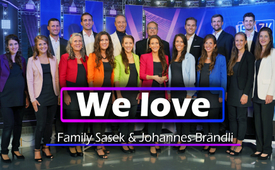 19th AZK: ♫ "We love" ♫ by family Sasek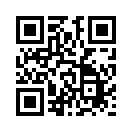 "We love all people, we live for you, not for fame or money. We love all people. Because God lives in us, we love this world." This is what the Sasek family sings at the 19th AZK. A family that has been defamed by the mainstream media for 25 years. The AZK stands for freedom of opinion. Form your own opinion and enjoy a live encounter with this family!We love all people.
We live for you, not for fame or money.
We love all people.
We love this world because God lives in us.

And just the same He lives in you.
And He is raising His voice in you.
Yes, He brings us together, as a huge army
His organism is moving forward.

Oh, the destroyers of life who are fighting all good
in their horrible madness according to the diabolic plan.
They are defeated by us.
They loose their power.
We are destined to win.
And finally their day will become night.

We love all people.
We live for you, not for fame or money.
We love all people,
we love this world because God lives in us.

So join us today,
let yourself be awakend as part of the army,
Everything is given to us that was occupied by the evil.
We are heirs here and NOW!
You and us! You and us!

Only as a swarm and united in practice
We will prevail, yes it's our call!
For Jesus only appears in us together!
Emerging in us together‚

They are defeated by us, they loose their power.
And finally their day now becomes night!
Through God's power!
Glory and splendor will triumph!from Johannes BrändliSources:-This may interest you as well:---Kla.TV – The other news ... free – independent – uncensored ...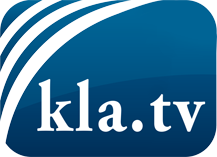 what the media should not keep silent about ...Little heard – by the people, for the people! ...regular News at www.kla.tv/enStay tuned – it’s worth it!Free subscription to our e-mail newsletter here: www.kla.tv/abo-enSecurity advice:Unfortunately countervoices are being censored and suppressed more and more. As long as we don't report according to the ideology and interests of the corporate media, we are constantly at risk, that pretexts will be found to shut down or harm Kla.TV.So join an internet-independent network today! Click here: www.kla.tv/vernetzung&lang=enLicence:    Creative Commons License with Attribution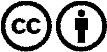 Spreading and reproducing is endorsed if Kla.TV if reference is made to source. No content may be presented out of context.
The use by state-funded institutions is prohibited without written permission from Kla.TV. Infraction will be legally prosecuted.